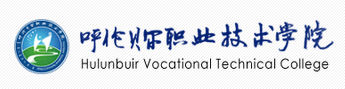 呼伦贝尔职业技术学院2016年毕业生就业质量报告2016年12月目 录第一章2016届毕业生就业质量报告综述................................3学校简介.......................................................3二、内容概述.......................................................5三、数据来源.......................................................5第二章 毕业生就业基本情况..........................................6一、毕业生规模.....................................................6二、毕业生结构.....................................................8  三、就业率........................................................13第三章 学院毕业生就业工作举措.....................................17一、加强组织领导，建立毕业生就业工作长效机制......................17二、健全工作体系，提高毕业生就业工作水平..........................19三、采取多种措施，促进就业，不断提高就业质量......................21四、加强就业指导课程体系建设，提升就业指导服务水平................24五、以活动为载体，培养大学生的创新创业意识........................25第四章 就业相关分析...............................................27就业分布情况分析..............................................27用人单位满意度分析............................................29三、毕业生就业满意度分析..........................................30四、毕业生专业对口度分析..........................................31五、毕业生工资分布情况............................................33第五章 就业发展趋势分析...........................................34一、就业环境趋势分析..............................................34二、我校就业趋势分析..............................................35第六章 结论与启示.................................................36附录1各专业就业率及签约率........................................38附录2成果展示....................................................39呼伦贝尔职业技术学院2016届毕业生就业质量报告   第一章  2016届毕业生就业质量报告综述一、学校简介呼伦贝尔职业技术学院是2009年9月经自治区人民政府批准，教育部备案，在原四所中等专业学校基础上合并组建的全日制综合性高等职业院校，2015年4月，原呼伦贝尔职业技术学校并入学院，办学规模进一步扩大。学院现有两个校区，占地面积60.42万平方米，建筑面积22.05万平方米，主校区位于中心城新区，拥有现代化的体育馆和图书馆等教育教学设施，主要承担全日制高、中等职业教育；分校区位于海拉尔市区，为继续教育学院和呼伦贝尔岭西职业教育集团培训中心，主要承担短期职业教育、技能鉴定和各类职业培训。学院拥有一支高素质教师队伍，有专任教师502人，其中副高及以上223人，博士、硕士146人。自治区级教学名师3人，自治区级教坛新秀3人，呼伦贝尔市英才2人，全国石油化工行业名师1人，自治区级教学团队1个，10名教师入选呼伦贝尔市职业教育名师库。现有在校生5800余人，设立护理系、蒙医蒙药系、机电工程系、化学工程系、信息工程系、商贸旅游系、艺术系、经济管理系、建筑工程系、基础教研部10个教学系部和1个继续教育学院。设置机电一体化技术、护理、蒙药学、音乐表演、学前教育等29个三年制大专专业、18个五年制大专专业和24个中专专业。为呼伦贝尔的装备制造、能源化工、医疗卫生、民族艺术、信息技术、商贸旅游、学前教育等领域培养高素质的专业人才和技术骨干。学院有校内外实验实训基地（室）355个，充分满足教学做训一体化教学需要。体育场馆功能完备，是2017年第九届全区少数民族传统体育运动会比赛的主场地。有按国际比赛标准建设的现代化足球训练场地，多次承办“中俄蒙”青少年足球赛等国际赛事。深度开展“校企合作、产教融合”，建立区内外校企合作企业100余家，校校、校政合作单位20余家。校办企业3家，大学生创业园内入住小微创业企业213家。学院被呼伦贝尔经济技术开发区确定为呼伦贝尔市人才培养基地，是呼伦贝尔岭西职业教育集团理事长单位，是呼伦贝尔市城市产业转型技术技能人才双元培育基地，承担“人才双元培育”工作，助推呼伦贝尔市产业转型升级，形成了技术技能人才培养和经济转型升级互动新模式。继续教育学院设有国家职业技能鉴定所、内蒙古三级安全生产培训机构、国家能源局东北监管局呼伦贝尔电工进网作业许可考试站，承59个工种的培训、鉴定、考试任务；设有全国远程教育公共服务体系中心，与南开大学、北京邮电大学等高等院校合作对口培养理、工、农、医各行业80余个专业的函授生。2014年，国家能源局东北监管局授予学院“电工进网作业许可先进考试站”，2015年被评为全国化工行业技能鉴定先进单位。“以赛促教、以赛促学”，在校生中营造争当大国工匠的良好氛围。我院学生积极参加全国和自治区各级各类大赛并表现优异，在全国ITAT技能大赛中获得国家级二等奖。毕业生深受用人单位欢迎，毕业生就业率保持在93%以上。2012年，学院荣获“内蒙古自治区技能人才培育突出贡献奖”。学院建立奖、助、贷、补、勤、免、退役士兵教育资助、服义务兵役国家奖学金、国家励志奖学金，为家庭经济困难学生提供国家助学金，多渠道助力学生实现职业梦。二、内容概述本报告通过对学校2016届毕业生和用人单位调查数据的统计分析，全面描述了学校毕业生的就业、创业状况以及毕业生和用人单位对学校教育教学和就业服务工作的反馈意见。报告主要内容为：   2016届毕业生就业质量报告综述；   2016届毕业生基本情况；   2016届毕业生就业质量及工作举措；   2016届毕业生就业相关分析；   就业发展趋势分析 ；     就业对教育教学的反馈；   结论与启示。数据来源报告对学校2016年毕业生规模、结构、求职去向薪水、满意度及趋势等数据出处均作了说明，详见统计数据来源表1.1第二章 毕业生就业基本情况一、毕业生规模     学校2016年计划招生1250人，比2015年增加415人,较去年同期增加49.70%。第一志愿报考1190人。录取1250人，录取率100%。其中，报到1172人，报到率为93.76%，比去年减少0.13%，对口升学537人，比去年增加262人，较去年同期增加95.27%。（3+2）五年高职转段438人。具体招录情况见图1、图2。图1 报到招录人数统计(数据来源：A)图2 不同层次招生占比分布截止至2016年9月1日，呼伦贝尔职业技术学院2016届不同层次毕业生共822人，比去年同期增加73人，增长率为9.75%。近六年内毕业生数量见图3所示。图3 近六年毕业生人数统计（数据来源：A）    二、毕业生结构   （一）毕业生各系别分布情况呼伦贝尔职业技术学院2016届毕业生822人，其中共计9个系部：机电工程系、化学工程系、护理系、蒙医蒙药系、经济管理系、商贸旅游系、信息工程系、艺术系、建筑工程系。具体人数如表1和图4、图5所示。表1 各系别人数分布及比例图4 毕业生专业分布情况（数据来源：A）图5 各专业毕业生人数统计（数据来源：A）毕业生各专业分布情况    学院各专业各班级学生较好的完成学业，实现毕业。具体情况见表2和图6。表2 各专业毕业生人数统计图6 各专业毕业生人数统计（数据来源：A）   （三）毕业生男女生比例分布情况呼伦贝尔职业技术学院2016届毕业生822人，其中男生329人，占比40.71%；女生493人，占比59.29%。其占比图如图7所示。图8为近3年本院男女生情况。图7 学院全部毕业生男女比例（数据来源：A）图8 近三年男女人数统计（数据来源：A）    三、就业率   （一）总体就业率    截至 2016 年9月1日，呼伦贝尔职业技术学院2016届毕业生822人。其中，实现就业755人，总体就业率为91.62%，较去年同期下降3.2个百分点；实现对口就业570人，占就业人数的比例为75.50%。具体如图9所示。图9 总体就业率（数据来源：A）    （二）按系别专业划分呼伦贝尔职业技术学院2016届毕业生按系别专业划分统计。 1.机电工程系。机电一体化专业共有毕业生40人，毕业生签署协议就业25人，就业率62.50%，其中对口就业25人，所占比例为100%。2.化学工程系。应用化工专业共有毕业生19人，毕业生签署协议就业16人，2人对口升学，就业率84.21%，对口就业13人，所占比例为81.25%；煤炭深加工与利用专业共有毕业生84人，就业率91.67%，其中对口就业77人，所占比例为91.67%；食品生物技术专业毕业生签署协议就业9人，就业率77.78%，对口就业7人，所占比例为100%。如图10所示。图10 化学工程系就业率（数据来源：A）    3.护理系。护理专业共有毕业生378人，毕业生签署协议就业358人，就业率94.71%，对口就业298人，所占比例为83.24%。4.蒙医蒙药系。蒙医蒙药学专业共有毕业生17人，毕业生签署协议就业17人，就业率100%，对口就业17人，所占比例为100%；口腔专业共有毕业生38人，毕业生签署协议就业32人，就业率84.21%，对口就业30人，所占比例为93.75%；生物制药技术专业共有毕业生15人，毕业生签署协议就业14人，就业率93.33%，对口就业14人，所占比例为100%。如图11所示。图11 蒙医蒙药系就业率（数据来源：A）5.商贸旅游系。旅游管理专业共有毕业生12人，毕业生签署协议就业12人，1人对口升学，就业率100%，对口就业12人，所占比例为100%；物流管理专业共有毕业生15人，毕业生签署协议就业14人，1人对口升学，就业率93.33%，其中对口就业10人，所占比例为71.43%。如图12所示。图12 商贸旅游系就业率（数据来源：A）    6.信息工程系。计算机应用技术专业毕业生80人，毕业生签署协议就业73人，就业率91.25%，对口就业65人，所占比例为89.04%。7.艺术系音乐表演毕业生40人，毕业生签署协议就业38人，2人对口升学，就业率95%，对口就业35人，所占比例为92.11%。    8.经济管理系财务管理毕业生72人，毕业生签署协议就业72人，6人对口升学，就业率100%，对口就业65人，所占比例为90.28%。   第三章 学院毕业生就业质量及工作举措一、加强组织领导，建立毕业生就业工作长效机制  （一）高度重视，健全制度，全面落实就业保障学校坚持把毕业生就业工作作为重要的战略任务和重点工作来抓，认真贯彻落实内蒙古教育厅颁发的《关于做好2016年内蒙古自治区普通高等学校毕业生就业创业重点工作的通知》文件，坚持以文件精神为指导，开展毕业生就业创业工作。学院结合实际先后完成了就业指导工作制度的汇编等，为推行了院、系两级就业工作的有效开展提供了有力的组织保障。坚持把毕业生就业工作与学院教学改革等工作紧密结合，切实把就业各项工作落到实处。学院招生就业处为全面负责就业工作，配备了一支专兼结合的院系两级师资和管理队伍，负责全院就业工作的指导与服务工作。（二）全员参与，齐抓共管，构建有效的就业工作机制目前，全院上下已经牢固树立了就业工作的大局意识、责任意识和服务意识，形成了共同参与、齐心协力、齐抓共管的良好局面。建立了“校党政统一领导、职能部门统筹协调、相关部门和各级各类人员共同参与”的就业工作格局。建立了院、系、教师三级联动机制，学校招生就业处统筹协调，帮助分析解决就业工作中不同阶段出现的新情况和新问题，确保就业工作取得实效，从而形成了全员共同参与的“大就业”工作格局。加强指导，强化服务，完善学生就业指导服务体系。学校始终把“完善学生就业指导服务体系”作为重点工作，加强就业指导，强化就业服务，切实把就业指导和服务贯穿于教育教学的全过程。   （三）紧跟学生，解决问题，建立完善就业状况反馈机制毕业生就业的优劣是评价学院人才培养质量和办学水平的重要指标，因此学院一贯重视该指标对教育教学、人才培养的反馈和预警作用，建立了完善的就业状况反馈机制。1.将各专业就业率和就业质量等数据，作为每年调整招生专业设置及招生人数设定的依据之一。2.建立毕业生质量跟踪调查机制，每年通过问卷调查、电话回访、上门调研等方式，征求各企事业单位、院友、相关机构等对毕业生培养质量的意见和建议，反馈到院领导和相关职能部门，作为社会对学院人才培养评价的主要依据之一。将毕业生质量和学院人才养模式、培养方案、课程设置、教学方法、创新实践有机结合起来，促进学院人才培养的合理微调和改善。2016年，我院对毕业生和用人单位反馈情况进行了认真梳理和总结，就业信息由院系两级就业部门提供，90.38%左右毕业生对目前就业单位非常满意或比较满意，98.91%的用人单位对我院毕业生的质量给予了满意评价，对毕业生专业知识、综合能力水平评价较高，认为我院毕业生基础知识扎实、工作态度认真务实、理想信念坚定、实际动手能力强、学习自主性高并且能力突出。绝大部分的毕业生和用人单位对我院就业工作表示满意。这些都充分显示出学院的人才培养模式和体系成效显著，人才培养质量高。二、健全工作体系，提高毕业生就业工作水平   （一）明确目标、确保就业工作取得实效学校按照责、权、利相统一的原则，建立了院系两级就业工作体系。学院就业职能部门充分发挥政策导向和宏观指导职能，积极促进各项政策措施的落实和目标任务的实现。   （二）建立与市域内企业的交流互访的校企合作机制我院不仅在学院内部实施多项措施来促进大学生就业、创业，同时积极发展与当地企业的校企之间相互合作，与当地诸多企业建立校企合作机制并实行合作培养模式。   （三）积极建立院企合作机制、订单培养机制我院十分注重与呼伦贝尔市内的各种类型企业进行院企合作，截至2016年我院已与涵盖“医疗、化工、设备制造、旅游、酒店服务、电信通讯”等行业，共计115家企业单位建立了院企合作，形成院中厂、厂中校长期合作机制，双方互为“实习实训就业基地”与“人才培养基地”。”还与其中多家大型企业签署了订单培养协议，例如深圳双称加合商务服务有限公司、天津市华城宾馆、苏州松陵饭店等。在解决了我院毕业生就业问题的同时，也为企业提供具有企业特色的优质毕业生。学院信息工程系与中国电信呼伦贝尔市分公司于2013年签订订单式培养协议，2016年正式就业于中国电信呼伦贝尔市分公司40人，其中7人因顶岗实习表现突出，已经走上门厅经理岗位。    （四）依托呼伦贝尔经济技术开发区平台，通过政校合作，发挥园区带动就业功效2016年，紧紧抓住呼伦贝尔市经济技术开发区作为学院“实习实训就业基地”的平台，进一步对接企业，全面坐实校企合作。定期或不定期走访合作企业，实时掌握企业用工动向，及时将学院学生推荐到企业实习、就业。进一步加强与经济开发区合作企业沟通交流，实时掌握企业用工动态需求，调整人才培养计划。对新入驻的企业走访调研，拓展新的合作，为我院毕业生实习和就业提供了良好的通道。截止2016年9月，与我院签署院企合作以及订单培养的开发区单位有“呼伦贝尔鸿洋药业公司、呼伦贝尔驰宏矿业有限公司、呼伦贝尔新康医药有限公司、内蒙古华德牧草机械有限公司、呼伦贝尔合适佳食品有限公司、呼伦贝尔亿购电子商务有限公司”等大型企业，还有多家企业正在进行院企合作的准备工作。现阶段我院已经与部分合作企业进行了项目合作，发挥学院在人才培养、培训鉴定等方面的优势，为企业进行相关技术咨询和培训，给企业的新项目实施提供了有力支持，如进行了满洲里远东气体有限公司的专场招聘、全员岗位培训，对满洲里远东气体有限公司部分岗位进行了技能鉴定。本着“本土人才服务本土企业”的宗旨，为我院的毕业生就业实习创造条件，同时也为经济技术开发区的人才储备提供保证，已经达到了预期效果，实现了“政、校、企”三方合作共赢。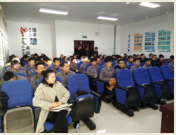 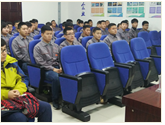 满洲里远东气体有限公司专场招聘会（五）依托现代信息技术，积极搭建平台，实现就业工作信息化学院一直高度重视就业工作的信息化建设。长年投入大批专项资金，其中，对招生就业处网站进行了改版，建立了较详细的信息服务网络，及时发布就业相关信息。通过呼伦贝尔职业技术学院就业网站、微信公众平台、就业工作QQ群、班级QQ群等现代信息传输手段，为2016届毕业生及时提供了就业岗位，通过严格审核，确保信息的真实性，为毕业生提供了信息支撑。同时，建立了学院、系部、班级三级信息传输系统。   （六）创办职教集团，推行合作办学、合作就业新模式根据市政府部署安排，由我院牵头组建呼伦贝尔岭西职业教育集团，岭西职教集团的成立真正把政府、企业和院校三者有机结合成为一个整体。目前，已有10家职业院校和25家企业加入岭西职教集团，发挥了信息互通、资源共享、合作培养的重要作用，畅通了就业渠道，促进了校企共同发展。 三、采取多种措施，促进就业，不断提高就业质量   （一）广泛收集就业信息，召开各类型招聘活动 招生就业处每年都组织召开应届毕业生双选洽谈会，同时充分利用学校就业招聘大厅举办中小型招聘会。各系部也分别举办专业特色鲜明的专场招聘会。多年来，招生就业处和各学系采取“走出去、请进来”的办式，积极主动联系用人单位，加强就业渠道的拓展和就业信息的收集，保证就业信息真实、有效的前提下，不断加强校园就业市场建设。招生就业处每年都制作编印“应届毕业生推荐表”“招生简章”等，供用人单位参考，使用人单位对学院各系专业设置、专业介绍、专业特色等方面有较全面的了解。现在，学院依托招聘大厅这块主阵地，已经建立起完善和稳定的校园就业市场。    为方便学生就业，积极组织有关企业进院招聘，以节省学生求职成本。如举办了海拉尔百府悦酒店、国药控股国大药房、同致药店、大地保险、阿荣旗牧人寨生态旅游区、呼伦贝尔兴辉节能房屋制造有限公司、艾丽文化传媒有限公司、呼伦贝尔市盛唐建筑材料有限公司、中金亿信财富投资管理（北京）有限公司海拉尔分公司、满洲里远东气体有限公司、内蒙古晨宏力新材料有限责任公司等共计28场校园专场招聘活动。提供岗位400余个，达成就业意向198人。这种组织专场招聘会的形式已经逐渐成为常态化招聘方式。今年3月19、20日，2016年全区高校毕业生就业洽谈会暨春季人才云服务交流大会呼伦贝尔分会场在呼伦贝尔市人社局民生大厦举行，用人单位73家，提供就业岗位1546个。我院有254名学生参加了此次招聘会，达成就业意向56人。11月20日，我院联合呼伦贝尔学院以及呼伦贝尔人社局共同举办了2017届毕业生就业招聘会。用人单位54家，就业岗位904个，我院应往届毕业生共609人参加了此次招聘会，初步达成就业意向45人。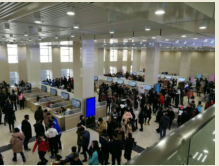 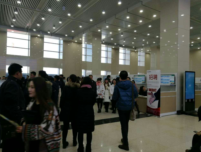 2016届毕业生春季招聘会现场   （二）充分挖掘各类资源，加强就业基地建设招生就业处和各学系把“以市场需求为导向、以服务地方基层为落脚点”做为工作宗旨，主动把握呼伦贝尔市和兴安盟经济发展和社会对人才的需求状况，紧紧依托校友和社会资源，充分调动广大教职工，特别是专业教师、专家、学者及领导干部的积极性，结合各专业特点，建立了数量众多的与专业相适应的毕业生就业基地，使就业基地成为了学生就业的主渠道。   （三）适应社会需求，鼓励学生选择多种方式就业 根据目前的经济发展形势，就业需求同学生专业存在些许差异。院系两级就业管理部门集思广益、多措并举，针对各专业的实际情况对口帮助和指导学生。对于社会需求较少，就业相对困难的专业，在学生毕业前，为其进行公务员、选调生、大学生村官、毕业生入伍等内蒙古自治区六项项目人员相关政策方面的普及教育，制定专门的制度和措施，加大宣传、引导和帮扶力度，收到了较好的成效。对于社会需求量大、就业热门的专业，如机电工程系、护理系、商贸旅游系等，在原有基础上多方开拓就业市场，加强就业基地建设，挖掘更多有实力的用人单位来校招聘，从而提高就业率，提高就业质量，促进学生充分就业。（四）开展帮扶计划，助推“双困”学生就业    就业困难和家庭经济困难学生就业是学院毕业生就业工作的重点之一。这些学生由于自身条件限制，在就业过程中往往会遇到更多的问题，也承担着巨大心理压力，是就业市场中的弱势群体。保证他们顺利就业，不仅关系到学生个人发展，也关系到一个家庭的命运，更关系到社会的和谐与稳定。根据自治区下发文件和院内下发的相关文件做到精准帮扶，促使贫困毕业生实现就业创业。我校针对2016届贫困家庭毕业生进行摸底工作，在822人毕业生当中“双困”家庭占317人（数据来源：A）。为了助推“双困”学生就业，我校深入了解贫困家庭毕业生就业创业需求，为其提供优质的指导服务，拓宽贫困家庭毕业生就业渠道，建立全面的信息反馈系统，努力落实政策，实现精准扶困。    四、加强就业指导课程体系建设，提升就业指导服务水平   （一）完善课程体系，就业指导教育全程化 为了规范就业指导课教学工作，了解就业形势并熟知就业政策，为未来的成功就业和人生发展奠定坚实的基础。为了帮助毕业生更好的适应当前就业市场的新形势，树立正确的就业观，就业指导教研室开展了有针对性的就业指导教育，开设就业、创业指导课程40学时，第一学期职业生涯规划16学时，第二、四学期就业指导16学时，第三学期创业教育8学时。每年为全院各系毕业生举办《毕业生求职技巧及就业手续办理》等专题讲座，通过就业指导课程和职业生涯规划讲座使学生做好了就业前的思想准备和心理准备。   （二）加强队伍建设，就业指导教师专业化 学院坚持以“专职教师为主、兼职教师为辅”的原则，建立起一支具有专业化、高水平、相对稳定的就业指导教师队伍。为提高教师的教学水平，加大了对就业指导教师的培训力度，选送就业指导课教师参加全国高校就业指导教师系统培训班，提高了就业课的教学水平。（三）凝聚全校力量，推动就业指导教育全覆盖    为贯彻学校全员育人、全过程育人、全方位育人的现代教育理念，学院聘请以专业课老师为主的大学生导师，为毕业生在专业方向、课程选择、学习方法以及职业生涯设计等方面提供指导，引导学生端正学习态度，明确学习目的和成才目标。帮助学生寻找就业岗位，实现成功就业。学校定期邀请学者、校友、企业家、就业创业指导专家等知名人士进校园，对学生进行系列就业创业教育指导。全校上下形成了就业创业“人人关心、人人参与、人人尽责”的良好氛围。五、以活动为载体，培养大学生的创新创业意识为培养大学生的创新意识、创新思维、创造能力和创业精神，营造“我能创业、创业光荣”的浓厚氛围，激发本院学生自主创业、科技创业、艰苦创业的热情，学院在学生中广泛组织开展了各种类型的创新创业能力培养活动。（一）依靠园区的区位优势和资源优势，学院大学生创业园的开  发建设纳入政府行为，园区建设完善了政府功能 1.创业服务区设立了人社、工商、税务、质监等公共窗口，实现“一站式”综合服务。 2.出台各项优惠政策，把国家的各级各类的创业扶持政策、激励大学生创业的政策等落到实处。 3.引入了免费的创业培训功能。为大学生创业引入了四级培训课程体系即创业培训、创业服务、创业实战、创业金融。开设了八个模块创业课程——创业文化、创业测评、商机财富、商海淘金、商界传奇、商战亮剑、商道奇谋、商界传奇，通过培训，让创业者理清创业思路，了解创业风险，熟悉创业要素，把握成功方向，知晓政策环境，学习创业技能，确定创业之路，明晰产业或服务方向。 4.引入了创业服务和创业导师培训。 5.成立了人社局和学院共同组建的创业园管理办公室，成立了人社局分管局长任主任、分管院长任副主任、学院招就处等职能部门参与的组织机构,既方便了园区企业与学院合作对接，也有利于我院大学生创业园工作的开展。人社局牵头的政府职能部门入住和创业就业扶持政策的落实极大的保障和促进了我院师生的创新创业热情和积极性。（二）创新创业初见成效目前，我院毕业生、在校生和教师入住创业园创办企业12家，为在校学生提供实习、就业岗位并与学校签订合作协议的达企业70家，有400多名学生进入创业企业实习，有的已经在创业园企业就业，在创业园内接受创业培训的学生504人次，通过培训、社会实践和实习，使学生走进创业、了解创业，为学生自主创业储备知识，增长才干，树立信心，掌握方法。化学工程系2015届毕业生聂子琪在校期间成立“筋斗云跑腿有限公司”现已初具规模，带动我院实习就业30余人，同时根据李克强总理提出的“互联网+”创业思路，该公司与大连快猫跑腿有限公司共同出资建立快猫跑腿网和手机APP服务端，现阶段加盟公司已经涵盖全国47个城市80余家，具有广阔的发展前景。2015年9月10日，首届内蒙古自治区互联网+大学生创新创业大赛实践组总决赛，我院化学工程系《筋斗云跑腿服务有限公司》项目获得二等奖，蒙医蒙药系《健龙义齿》项目获得三等奖，学院荣获“优秀组织奖”。受到领导的广泛关注和好评，为学校的创新创业工作赢得了荣誉。   第四章 2016届毕业生就业相关分析一、就业分布情况分析（一）毕业生就业单位性质分析呼伦贝尔职业技术学院2016届毕业生就业的单位集中在非国有企业其占比为39.47%；国有企事业单位占26.36%，其中，医疗卫生占14.71%、国有企业占4%、事业单位占4.9%、机关单位占0.53%、中初等教育单位占2.22%；其他单位占34.17%。体现了学校主要培养适应区域需求、面向基层、动手能力强的多元化高素质技术技能人才的培养目标。毕业生就业单位性质占比图如图13所示。图13 毕业生就业单位性质分布比例（数据来源：A）毕业生就业区域的分析呼伦贝尔而职业技术学院2016届毕业生就业地域主要集中在呼伦贝尔市市内以及自治区其他盟市，只有极少部分分布在省外。毕业生各行业就业分布情况理工科类和医护类就业率39.60%。制造业、电力、热力，就业率4.37%，卫生行业就业率27.55%，批发和零售业、住宿和餐饮业均占16.16%，信息传输、软件和信息技术服务业占6.89%，文化体育和娱乐业占5.43%。分布比例图如图14所示。图14 毕业生就业各行业分布比例（数据来源：A）用人单位满意度分析    毕业生普遍认为，护理专业核心课程内科、外科、妇科、儿科护理，口腔医学技术专业核心课程全口义齿工艺技术、口腔正畸学、可摘局部义齿修复工艺技术，计算机应用技术专业核心课程计算机网络技术、3Ds Max设计、平面设计，应用化工技术专业核心课程化学反应工程、化工工艺、化工仪表及自动化，食品生物技术专业核心课程乳品加工技术、焙烤食品、啤酒工艺等课程，对就业后职业能力的提升有重要作用。（一）用人单位对毕业生的满意度情况从日常工作表现及工作能力的综合情况看，用人单位对学院毕业生的总体满意度达到99.2%，满意程度较高，表明学院在学生培养以及专业设置等方面符合用人单位需求与要求。具体满意程度见图15。图15 用人单位对毕业生满意程度情况（数据来源C）（二）用人单位对学院就业工作的满意度情况    用人单位对于我院在招生就业方面的满意程度评价很高，充分肯定了我院招生就业指导工作。三、毕业生就业满意度分析   （一）毕业生对已落实工作的满意度情况对去向为 “签就业协议形式就业”、“签劳动合同形式就业”、 “其他录用形式就业”的毕业生进行了调查，96.2% 的毕业生对已落实的工作感到满意；3.8%的毕业生对已落实的工作感到不满意。毕业生的就业满意度整体较高，表明目前已落实的工作与学生期望之间的差异程度较小。具体如图16所示。    图16 毕业生对用人单位满意程度（数据来源：B）  （二）毕业生对学院就业工作的满意度情况   对已落实工作的毕业生调查其对学校就业服务工作的满意程度，95%的学生对学院的就业指导服务工作感到满意，5%的毕业生感到不满意，毕业生的满意度整体较高。     图17 学生对学院的就业工作满意度（数据来源：D）四、毕业生专业对口度分析   （一）毕业生专业对口度情况根据对毕业生就业工作的反馈和统计，统计出各专业对口就业的人数及比例。机电一体化专业对口就业25人，所占比例100%；应用化工专业对口就业13人，所占比例81.25%；煤炭深加工专业对口就业77人，所占比例91.67%；食品生物技术专业对口就业7人，占比为100%；护理专业对口就业298人，占比83.24%；蒙医蒙药专业对口就业17人，占比100%；口腔专业对口就业38人，占比93.75%；生物制药技术对口就业14人，占比100%；旅游管理专业对口就业12人，占比100%；物流管理专业对口就业10人，占比71.43%；计算机应用技术专业对口就业65人，占比89.04%。音乐表演专业对口就业35人，占比92.11%；财务管理专业对口就业65人，占比90.28%。毕业生总体专业对口度较高，反映我院专业设置基本符合社会需求，毕业生在就业市场中具有一定的竞争力，毕业生能够学以致用。具体如图18所示。图18 毕业生对口就业情况（数据来源：A）（二）毕业生从事低于专业对口度的工作的原因    对从事低于专业对口度工作的毕业生进行调查，将反馈进行总结，找出从事低于专业对口度工作的原因有以下几方面。 1.本专业对口工作与自己兴趣不符； 2.本专业对口工作就业机会少； 3.本专业对口工作的待遇不好。    五、毕业生工资分布情况呼伦贝尔职业技术学院2016届毕业生各专业工资情况如下:1.音乐专业毕业生主要服务于文艺演出部门，月收入人均2800元左右，比2015年减少200元，同比下降6.67%；2.应用化工技术毕业生主要服务于化工行业，月收入人均3000元左右，比2015减少400元，同比下降11.77%；3.旅游管理专业毕业生主要服务于旅游行业，月收入人均3000元左右，比2015年减少200元，同比下降6.25%；4.机电一体化毕业生主要服务于工业行业，月收入人均2800元左右，比2015年增加200元，同比增加7.70%；5.计算机应用技术专业毕业生主要服务于IT业、设计行业，月收入人均2900元左右，比2015年增加300元，同比增长11.54%；6.护理专业毕业生主要服务于各类医院，月收入人均2900元左右，比2015年增加400元，同比增长16.00%。具体情况如图19所示。图19 各专业毕业生各行业工资情况（数据来源D）第五章 就业发展趋势分析一、就业环境趋势分析2016年就业形势复杂而严峻。随着互联网+的出现，知识不断被取代，技术不断被颠覆，学生的就业观发生了较大的转变，（从毕业生调查问卷数据来源：B），从重视薪水的就业观到重视“磨炼个人能力”、“和家庭生活不相冲突”、“方便照顾父母”的多元就业观。这些复杂的就业形势相互叠加，导致整体就业形势趋向不太明朗。然而，由于呼伦贝尔高职院校数量较少，毕业生总人数有限，因此，高职学生就业形势相对乐观。二、我校就业趋势分析1用人单位未来三年需求人数不明朗未来三年企业对我校毕业生需求在未来三年调查单位对我校毕业生需求的总体预测情况下，8.9%的调查单位表示需求将减少；20.5%表示需求与目前持平；21.6%表示需求将增加；49%表示对未来毕业生的需求趋势不确定，如图20所示    图20未来三年调查单位对毕业生需求（数据来源：C）企业2016年计划招聘我校毕业生情况从调查数据显示；2016年115家用人单位计划招聘我校毕业生人数约为40人。其中，招聘男生人数约为39人，女生人数约为21人，2016年总体招聘计划较2015年有所增加。2毕业生专业对口率与学校培养目标一致通过对我校2014届到2016届毕业生专业对口率整体趋势分析，显示我校专业设置与学校培养目标基本一致，见第二章图9毕业生总体就业趋势基本稳定      通过2014届到2016届毕业生就业的整体趋势来分析、均持平。    第六章 结论与启示通过对学生调查、用人单位调查得到数据，并对数据进行分析，得出如下结论与启示：1、从工作去向、工作稳定性来看，毕业生存在两极表现，其中一极表现学生在校期间能够较好的掌握基础知识，增强技能，并且重视实践机会，毕业之后的薪酬、工作稳定性较高；另外相反的一极表现学生对于在校的懈怠、准备性不足而导致的薪酬较低、工作稳定性差。不同的就业状况影响毕业生对学校培养的满意度。2、毕业生对于自己胜任当前工作的评价较高，代表学校对于学生的能力培养取得较好的效果。结合毕业生对学校培养的建议，发现除基础技能之外，毕业生对于创造性思维、问题解决等职场能力也提出了相应的要求。3、通过对不同就业去向毕业生的调查进行分析，结果证实不同工作性质、工作领域的职位对毕业生的能力要求不同。2017年，就业形势依然复杂而严峻。在此情形下，即将迈向社会的学子们必将面临更大的挑战。但正如习近平总书记在2014年五四青年节所强调：“每一代青年都有自己的际遇和机缘，都要在自己所处的时代条件下谋划人生、创造历史”。我院将在大众创业、万众创新的大背景下，一如既往，发挥带头和引领作用，顺势而为，进一步调整和优化专业结构，适应市场需求，提高学校总体办学实力，为学生营造良好的就业、创业环境，为社会培育出更多的高素质技术技能型人才。展望未来，在党的十八大、十八届三四五六中全会精神的指引下，按照自治区第十次党代会、呼伦贝尔市第四次党代会提出的目标任务，以自治区教育厅对呼伦贝尔职业技术学院人才培养工作专项检查为契机，加强内涵建设，深化教育教学改革，突出“全面适应本地区美丽发展战略需要，传统工科专业强，地区特色专业优，教学做训一体化，专业产业全对接。”的办学特色，进一步提升人才培养质量，完善学生就业指导服务体系，切实把就业工作作为学院的重点工作来抓，努力实现毕业生更加充分和更高质量的就业，为呼伦贝尔职业技术学院在2017年的就业工作在上新台阶努力奋斗。附录1：各专业就业率附录2：成果展示   （一） 护理系学生多次参加自治区高职护理技能大赛均获得前三名好成绩；在呼伦贝尔市中职院校护理技能大赛中，包揽了一、二等奖。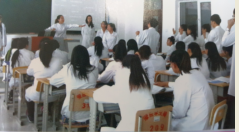 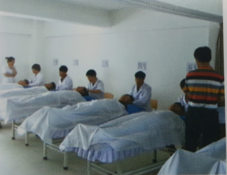    （二）经济管理系学生先后获得自治区会计技能大赛一等奖2名、二等奖4名、三等奖12名；在历年全市会计技能大赛中取得了包揽单项前三名，团体第一名。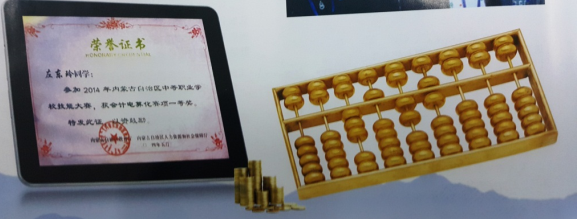 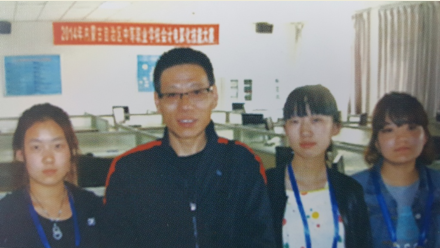   （三）呼伦贝尔岭西职业教育集团培训中心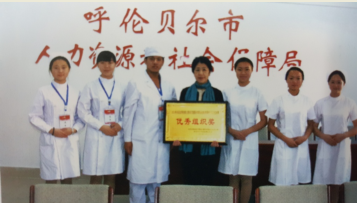    2.计算机应用技术（自治区级优秀教学团队）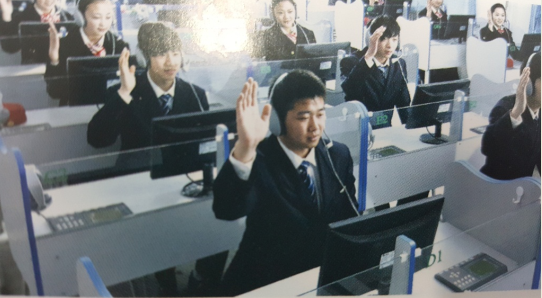    3.校内外实践实训基地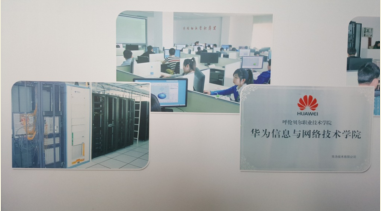 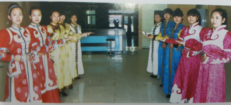 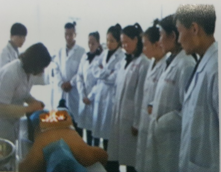 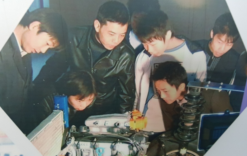 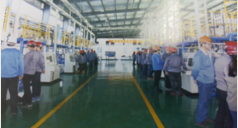 项目内容样本  数量数据来源截止时间A学生就业基础数据、就业趋势分析（部分）全样本内蒙古高校就业指导中心数据库2016年10月31日B毕业生就业状况调查有效问卷743份呼伦贝尔职业技术学院各系数据源2016年12月20日C2016年用人单位状况调查(115家)有效问卷87份呼伦贝尔职业技术学院各系数据源2016年12月20日D学校招聘情况呼伦贝尔职业技术学院就业数据库2016年12月20日系别名称毕业人数（人）占比（%）机电工程系404.86化学工程系11513.99护理系37845.99蒙医蒙药系708.53经济管理系728.76商贸旅游系273.28信息工程系809.73艺术系404.86合计822100.00系别名称专业名称毕业人数（人）合计（人）占比（%）机电工程系机电一体化技术40404.86化学工程系应用化工技术1911513.99化学工程系煤炭深加工与利用8411513.99化学工程系食品生物制药技术1211513.99护理系护理37837845.99蒙医蒙药系蒙药学17708.53蒙医蒙药系口腔医学技术38708.53蒙医蒙药系生物制药技术15708.53经济管理系财务管理72728.76商贸旅游系旅游管理12273.28商贸旅游系物流管理15273.28信息工程系计算机应用技术80809.73艺术系音乐表演40404.86合计822822100.00序号专业人数就业（%）就业（%）就业（%）就业（%）就业（%）就业（%）未就业（%）未就业（%）序号专业人数就业率签就业协议签劳动合同其他录用自主创业专升本待就业出国出境1护理37894.7133.86060.85005.2902生物制药技术1593.3373.33020.00006.6703蒙药学1710052.94047.0600004口腔医学技术3884.2178.9505.260015.7905音乐表演4095.0047.50042.5005.005.0006机电一体化技术4062.5052.502.507.500037.5007应用化工技术8491.6782.1407.1402.388.3308煤炭深加工与利用977.7877.78000022.2209食品生物技术1984.2163.16021.050015.79010物流管理1593.3366.67020.0006.676.67011旅游管理1210083.3308.3308.330012计算机应用技术8091.2576.25015.00008.75013财务管理7210073.61018.0608.3300